Министерство здравоохранения Астраханской областиГБУЗ АО «Центр медицинской профилактики»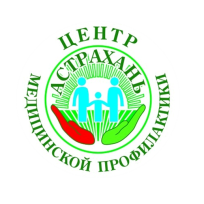 ПРОФИЛАКТИКА ТУБЕРКУЛЁЗАТУБЕРКУЛЁЗ (чахотка) – это инфекционное заболевание, вызываемое микобактериями туберкулёза, которые часто называют палочкой Коха. Заболевание развивается только в ответ на размножение в организме человека этих микробов.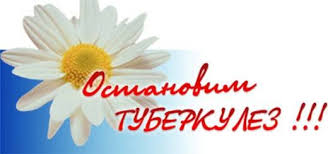 Основным источником заражения туберкулёзом  является человек, который болен туберкулёзом. Так же туберкулёзом могут болеть и животные. Из дыхательных путей, особенно во время кашля, отделяется мокрота, содержащая микобактерии туберкулёза. Мелкие капли мокроты могут попадать в дыхательные пути здорового человека, находящегося рядом. Мокрота может оседать на поверхности пола или земли, на предметах и вещах. Инфекция может попасть в организм человека вследствие нарушения правил гигиены или употребления в пищу немытых овощей и фруктов, плохо обработанного мяса и некипяченого молока. Больной туберкулёзом опасен для окружающих, особенно для детей. Комплекс разработанных профилактических мер при неукоснительном их выполнении позволяет уменьшить риск заболевания туберкулёзом.Взрослым необходимо – ежегодное рентгенологическое или флюорографическое обследование органов грудной клетки, своевременное обращение за медицинской помощью, даже при «незначительных» отклонениях в состоянии здоровья, а также ведение здорового образа жизни. Заподозрить течение туберкулёза можно при наличии определённых симптомов.Основные симптомы, характерные для туберкулёза:кашель на протяжении 2-3 недель и более;боль в груди;снижение или отсутствие аппетита, потеря веса;наличие крови в мокроте;повышенная потливость, особенно по ночам;периодическое повышение температуры до 37-37,5 градусов;быстрая утомляемость и появление  слабости;увеличение периферических лимфатических узлов.Для детей и подростков самым основным методом профилактики туберкулёза является противотуберкулёзная вакцинация БЦЖ и диагностическая проба Манту.Прививка БЦЖ входит в число обязательных в нашей стране и включена в национальный календарь профилактических прививок. Её цель – создание противотуберкулёзного иммунитета (невосприимчивости к туберкулёзу). Вакцина туберкулёзная (БЦЖ) – это ослабленный вакцинный штамм, который не может вызывать заболевания туберкулёзом, но позволяет вырабатываться иммунитету против него. Существует вариант вакцины БЦЖ – это вакцина БЦЖ-М, в которой содержится в 2 раза меньше микробных тел, чем в обычной вакцине. Вакциной БЦЖ-М прививают ослабленных и маловесных недоношенных детей, и обычно эту вакцину уже применяют не в роддоме, а в стационаре, куда переведут ребёнка. Также её применяют у детей, которых по каким-либо причинам не привили в роддоме.Показания к вакцинации, ревакцинации БЦЖ и реакции МантуПрепарат предназначен для активной специфической профилактики туберкулёза.Первичную вакцинацию осуществляют здоровым доношенным новорождённым детям на 3-7-ой день жизни в родильном доме. На месте внутрикожного введения вакцины БЦЖ развивается специфическая реакция в виде папулы, везикулы или пустулы размером 5-10 мм в диаметре. Место реакции следует предохранять от механического раздражения, особенно во время водных процедур. У 90-95% вакцинированных на месте прививки должен образоваться рубчик до 10 мм в диаметре.В случае контакта с больным туберкулёзом прививка помогает детскому организму активно бороться с инфекцией и предупреждает развитие острых и генерализованных форм туберкулёза. Риск заболевания, не вакцинированного БЦЖ ребёнка крайне высок. В этих случаях развиваются распространённые и осложнённые формы туберкулёза, трудно поддающиеся лечению, и прогноз может быть неблагоприятным.Иммунитет после вакцинации БЦЖ держится 6-7 лет, поэтому всем детям с отрицательной реакцией Манту в 7 лет предлагают повторную вакцинацию БЦЖ. Реакция Манту при условии ежегодной постановки позволяет определить у ребёнка состояние высокого риска заболевания туберкулёзом.Ревакцинации (в 6-7 лет) подлежат здоровые дети, имеющие отрицательную реакцию Манту. Реакция считается отрицательной при полном отсутствии инфильтрата, гиперемии или при наличии уколочной реакции (1 мм).Многолетние наблюдения и исследования показали, что две прививки, сделанные в родильном доме и в 7 лет достаточны для поддержания противотуберкулёзного иммунитета у ребёнка.Осложнения после вакцинации и ревакцинации встречаются редко и обычно носят местный характер.Взрослым пробу Манту проводят по показаниям. Проба Манту основана на внутрикожном введении малых доз туберкулина, совершенно безвредного для организма, с последующей оценкой аллергической реакции, возникшей на месте введения. Туберкулин является продуктом жизнедеятельности микобактерий. Следует подчеркнуть, что проба Манту является безвредной.Именно поэтому, для контроля состояния противотуберкулёзного иммунитета и выявления момента первичного инфицирования детям ежегодно делается туберкулиновая проба Манту.ПротивопоказанияВакцинация новорождённых.Острые заболевания, а также внутриутробные инфекции, родовые травмы, гемолитическая болезнь.Недоношенность 2-4 степени (масса тела при рождении менее 2500г; новорождённые с массой тела от 2000 до 2500г прививаются вакциной БЦЖ-М) и незрелость новорождённых. Иммунодефицитное состояние (первичное).Генерализованная инфекция БЦЖ, выявленная у других детей в семье.ВИЧ-инфекция у матери.------------------------------------------------------------------------------------------------------------Дети, не привитые в периоде новорожденности, получают вакцину БЦЖ-М после выздоровления------------------------------------------------------------------------------------------------------------ПОМНИТЕ!Большое значение имеет и состояние общего иммунитета организма человека. Необходимым условием для повышения сопротивляемости организма туберкулёзной инфекции является полноценное питание, богатое белком, микроэлементами и витаминами, достаточное пребывание на свежем воздухе, закаливающие процедуры, правильный образ жизни, душевное спокойствие (минимизация стрессов, оптимизм). Особое значение имеет борьба с  вредными привычками (курение, употребление алкоголя и наркотиков). Особые профилактические мероприятия требуются в очагах туберкулёзной инфекции. Одними из важнейших методов профилактики туберкулёза являются изоляция здорового человека от больного и назначение лекарственной профилактики всем членам семьи. Соблюдение всех рекомендаций по профилактике туберкулёза поможет предупредить заболевание и снизить риск заражения окружающих.Основные аргументы за сохранение массовой ревакцинации БЦЖ в стране:Ухудшение эпидемиологической ситуации в стране;Туберкулёзный менингит у детей школьного возраста и подростков;Туберкулёз костно-суставной системы у детей.Таким образом, в ближайшие годы в нашей стране мы не можем отказаться от массовой вакцинации БЦЖ новорождённых и ревакцинации детей. Борьба с туберкулёзом – задача, которую должен ставить перед собой каждый человек.БУДЬТЕ ЗДОРОВЫ!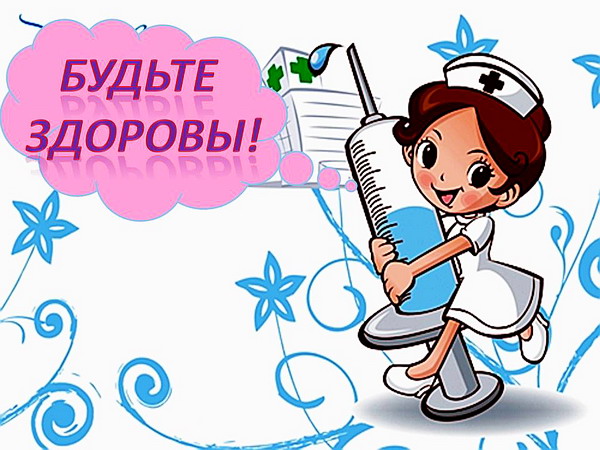 БЕРЕГИТЕ ЗДОРОВЬЕСВОИХ ДЕТЕЙ!Материал подготовлен отделом подготовки и тиражированиямедицинских информационных материалов ГБУЗ АО «ЦМП» - 2020г.  